Year 8 Autumn 2: English Relocation Lesson 1 Task one. Answer the following questions in full sentences in your book.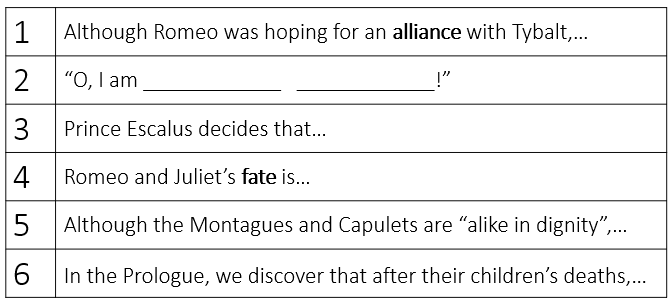 Task two. Read the extract from Romeo and Juliet. Complete questions in book.JULIET: She has just found out that Romeo killed TybaltShall I speak ill of him that is my husband?
Ah, poor my lord, what tongue shall smooth thy name,
When I, thy three-hours wife, have mangled it?
But, wherefore, villain, didst thou kill my cousin?
That villain cousin would have kill'd my husband:
Back, foolish tears, back to your native spring;
Your tributary drops belong to woe,
Which you, mistaking, offer up to joy.
My husband lives, that Tybalt would have slain;
And Tybalt's dead, that would have slain my husband:Even though Juliet finds out that Romeo killed Tybalt,… (does she hate Romeo or still love him?)Juliet does not scorn Romeo after he killed Tybalt because… Task three. Look cover write check for the spelling and definition of the wordsYear 8 Autumn 2: English Relocation Lesson 2 Task one. Answer the following questions in full sentences in your book.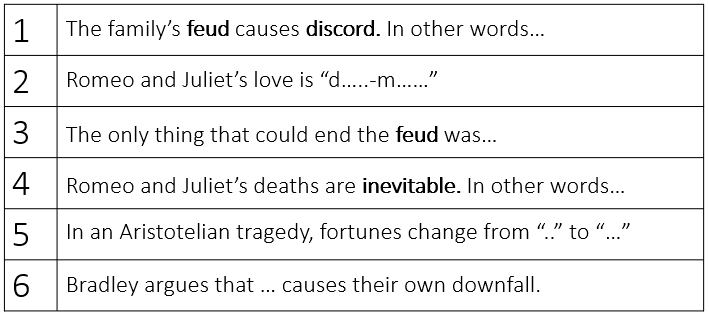 Task two. Complete question in book.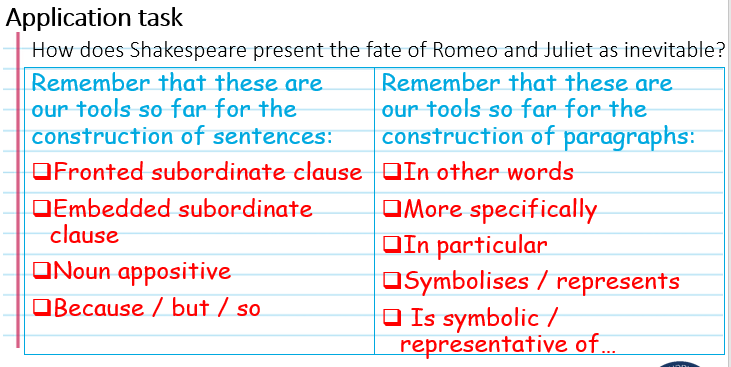 Task three. Look cover write check for the spelling and definition of the wordsYear 8 Autumn 2: English Relocation Lesson 3 Task one. Answer the following questions in full sentences in your book.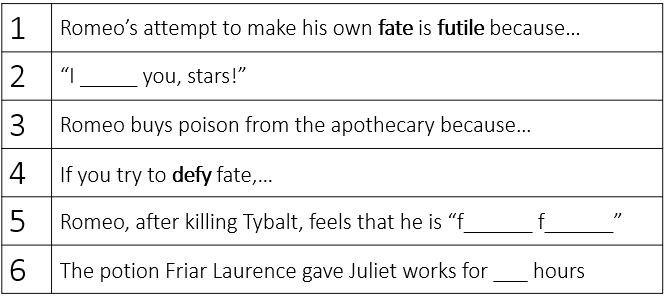 Task two. Read the extract from Romeo and Juliet. Complete questions in book.Romeo has found Juliet dead and is preparing to take his own lifeDepart again: here, here will I remain
With worms that are thy chamber-maids; O, here
Will I set up my everlasting rest,
And shake the yoke of inauspicious stars
From this world-wearied flesh. Eyes, look your last!
Arms, take your last embrace! and, lips, O you
The doors of breath, seal with a righteous kiss
A dateless bargain to engrossing death!When Romeo says ‘’here will I set up my everlasting rest’’ he means…Before Romeo takes his own life, he wants to…Yoke means prison. Romeo compares fate to being imprisoned because…(write a paragraph)Task three. Look cover write check for the spelling and definition of the wordsDate:                                  SpellingDate:                                  SpellingDate:                                  SpellingDefinition1InevitableDefinitely going to happen2InescapableCannot be escaped3DiscordDisagreement4FeudArgument lasting for a long time5PatriarchalControlled by men6VulgarRude and offensive7FateThings that will happen 8Free WillHaving power over what happens9Scorn To show dislike10MasculinityQualities typical of men1InevitableDefinitely going to happen2InescapableCannot be escaped3DiscordDisagreement4FeudArgument lasting for a long time5PatriarchalControlled by men6VulgarRude and offensive7FateThings that will happen 8Free WillHaving power over what happens9Scorn To show dislike10MasculinityQualities typical of menDate:                                  SpellingDate:                                  SpellingDate:                                  SpellingDefinition1PervasiveEverywhere2TurmoilState of disturbance3Melodramatic Reacting in an exaggerated way4SincereHonest5Duality Two opposite ideas existing together6ObjectifyTo treat someone as an object7DefiantRefusing to obey someone of authority8PotencyPower9InadvertentlyBy accident 10ImpendingHappening very soon1PervasiveEverywhere2TurmoilState of disturbance3Melodramatic Reacting in an exaggerated way4SincereHonest5Duality Two opposite ideas existing together6ObjectifyTo treat someone as an object7DefiantRefusing to obey someone of authority8PotencyPower9InadvertentlyBy accident 10ImpendingHappening very soonDate:                                  SpellingDate:                                  SpellingDate:                                  SpellingDefinition1VolatileLikely to change suddenly 2StableNot likely to change suddenly3ExcessToo much4ModerationReasonable, not extreme5ResolutePurposeful, determined6CooperativeThey do what you ask them7FickleChanging frequently8SacredHoly9Enmity Hatred10AllianceAgreement to work together1VolatileLikely to change suddenly 2StableNot likely to change suddenly3ExcessToo much4ModerationReasonable, not extreme5ResolutePurposeful, determined6CooperativeThey do what you ask them7FickleChanging frequently8SacredHoly9Enmity Hatred10AllianceAgreement to work together